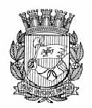 Publicado no D.O.C. São Paulo, 15 , Ano 61, Sábado.23 de Janeiro de 2016Gabinete do Prefeito, Pág. 01DECRETO Nº 56.779, DE 22 DE JANEIRO DE2016Fixa normas referentes à execução orçamentáriae financeira para o exercício de2016.FERNANDO HADDAD, Prefeito do Município de São Paulo,no uso das atribuições que lhe são conferidas por lei,D E C R E T A:CAPÍTULO IDA ADMINISTRAÇÃO MUNICIPALSEÇÃO IDA DESPESAArt. 1º A execução da despesa orçamentária no exercíciode 2016, aprovada pela Lei n° 16.334, de 30 de dezembro de2015, obedecerá às normas estabelecidas neste decreto e àsdecisões emanadas da Junta Orçamentário-Financeira - JOF,instituída pelo Decreto nº 53.687, de 2 de janeiro de 2013.Art. 2º Ficam estabelecidas as seguintes definições:I - Unidade Orçamentária: agrupamento de serviços subordinadosao mesmo Órgão Orçamentário, que tem dotaçõesconsignadas individualizadamente no Orçamento Anual da Cidadede São Paulo, e cujo titular é o responsável pela Unidade;II - Cota Orçamentária: corresponde ao valor que cadaUnidade Orçamentária terá disponível por fonte para efetuarNota de Empenho e a respectiva Programação de Liquidação daDespesa, conforme o artigo 3° deste decreto;III - Cota Financeira: corresponde ao valor que cada UnidadeOrçamentária terá disponível por fonte para programar opagamento das despesas;IV - Cota Orçamentária Global: corresponde ao valor totaldas cotas orçamentárias disponíveis para que as UnidadesOrçamentárias possam efetuar Notas de Empenho e Liquidação;V - Cota Financeira Global: corresponde ao valor totaldas cotas financeiras disponibilizadas para que as UnidadesOrçamentárias possam programar o pagamento das despesas.Art. 3º A execução da despesa orçamentária da AdministraçãoDireta, inclusive dos Fundos Especiais, e da AdministraçãoIndireta, inclusive Empresa Estatal Dependente, será limitadapelos valores das Cotas Orçamentárias, cujo valor inicial serápublicado oportunamente, por meio de portaria intersecretarialdas Secretarias Municipais que compõem a JOF.§ 1º Os valores das Cotas Orçamentária e Financeira Globaisserão definidos pela JOF e não poderão ser superiores aosvalores, por fonte de recursos, da previsão atualizada de receitaspara o exercício e do superávit financeiro do ano anterior, aser informada pela Secretaria de Finanças e DesenvolvimentoEconômico e atualizada mensalmente.§ 2º As cotas orçamentárias iniciais para as AdministraçõesDireta e Indireta, inclusive Empresa Estatal Dependente, serãoestabelecidas para as atividades, exceto quando relativas apessoal e auxílios da Administração Direta.§ 3º A liberação de cota orçamentária para os projetos seráestabelecida, de acordo com as prioridades e disponibilidadesfinanceiras e após o encaminhamento de planilha pelo ÓrgãoOrçamentário, nos termos do § 1º do artigo 7º deste decreto.§ 4º As cotas orçamentárias destinadas às Operações Especiaisserão concedidas de acordo com a solicitação do Órgãoresponsável à Coordenadoria do Orçamento - CGO da SecretariaMunicipal de Finanças e Desenvolvimento Econômico.§ 5º As necessidades que extrapolarem os limites iniciaisestabelecidos, bem como a antecipação de cotas orçamentárias,deverão ser solicitadas por meio de sistema eletrônico, deacordo com o Decreto nº 55.838, de 15 de janeiro de 2015, àCoordenadoria do Orçamento – CGO, que analisará a solicitaçãosob o aspecto orçamentário, submetendo-a, caso exceda aprogramação financeira fixada nos termos do artigo 33 da Leinº 16.241, de 31 de julho de 2015, ou as metas bimestrais dearrecadação estabelecidas, de acordo com o previsto no artigo13 da Lei Complementar Federal nº 101, de 4 de maio de 2000,à análise financeira a ser procedida pela Subsecretaria do TesouroMunicipal – SUTEM, ambas unidades pertencentes à SecretariaMunicipal de Finanças e Desenvolvimento Econômico.§ 6º A solicitação de que trata o § 5º deste artigo deveráconter justificativa fundamentada e pormenorizada, bem comoestar acompanhada de demonstrativo de comprometimentodas cotas liberadas, no qual deverão ser avaliados os valoresempenhados no período em relação aos respectivos valoresliberados e a evolução da respectiva liquidação, acompanhada,no caso das Autarquias, Fundações e Empresa Estatal Dependente,de prévia análise e concordância da Secretaria à qualestejam vinculadas.§ 7º A liberação de cota orçamentária referente à insuficiênciafinanceira, para o orçamento de fonte 00 - Tesouro Municipalalocado nas entidades da Administração Indireta, seráefetivada nos termos dos §§ 2º a 6º deste artigo, mas o repassefinanceiro ocorrerá mediante solicitação ao Departamento deAdministração Financeira - DEFIN da SUTEM, até o limite dacota orçamentária liberada, com apresentação de fluxo de caixaque justifique o valor solicitado.§ 8º Após a análise orçamentário-financeira, os pedidosreferidos nos parágrafos deste artigo serão submetidos à deliberaçãoda JOF.Art. 4º É vedado contrair novas obrigações de despesascujos pagamentos previstos para o exercício de 2016prejudiquem as disponibilidades financeiras necessárias aospagamentos de despesas anteriormente contratadas e dasdespesas com serviços contínuos e necessários à manutençãoda Administração.Art. 5º Para dar efetividade ao disposto no artigo 4º destedecreto, os Titulares dos Órgãos e das Unidades Orçamentáriasdeverão dimensionar se os recursos orçamentários são suficientespara os compromissos vigentes, viabilizando a emissãode Notas de Empenho de todas as despesas já contraídas comserviços contínuos e necessários à manutenção da Administraçãoe aos projetos em andamento com execução prevista parao exercício de 2016.§ 1º Somente após as providências previstas no “caput”deste artigo e a identificação de saldo orçamentário disponível,poder-se-á contrair novas obrigações até o limite do referidosaldo, atendidos os demais requisitos legais.§ 2º Eventuais despesas realizadas sem a devida coberturaorçamentária deverão ser objeto de apuração de responsabilidade.Art. 6º Os Titulares dos Órgãos e das Unidades Orçamentáriassão responsáveis pelo estrito cumprimento do disposto nosartigos 4º e 5º deste decreto e pela observância da prioridadequanto às despesas com serviços contínuos e necessários à manutençãoda Administração e das metas do Programa de Metas,bem como pelo cumprimento de todas as disposições legais eregulamentares aplicáveis à matéria.Parágrafo único. Mediante controle interno, deverão seridentificados e avaliados os componentes de custos das açõespara dimensionar se os recursos orçamentários disponíveiscomportarão eventual expansão ou geração de novas despesas.Art. 7º A JOF poderá determinar o congelamento, a qualquertempo, de recursos orçamentários disponíveis para garantiro equilíbrio orçamentário e financeiro do Município deSão Paulo, nos termos do § 1º do artigo 34 da Lei nº 16.241, de2015, e para compatibilizar a execução de despesas com fontesde receitas específicas à efetiva entrada dos recursos.§ 1º Os projetos que onerarem recursos da fonte 00 –Tesouro Municipal, quando indisponíveis no Sistema de Orçamentoe Finanças – SOF, deverão ter o encaminhamentodo cronograma físico-financeiro consolidado e em execuçãodos compromissos em andamento à Coordenadoria de Planejamento– COPLAN da Secretaria Municipal de Finanças eDesenvolvimento Econômico, e somente serão liberados após aratificação pela JOF.§ 2º Os pedidos de descongelamento de recursos orçamentáriosque implicarem elevação dos gastos autorizados serãoencaminhados por meio de sistema eletrônico, de acordo como Decreto nº 55.838, de 2015, com o preenchimento do formulárioPedido de Descongelamento/Congelamento - PDC à CGOquando se tratar de atividade ou à COPLAN quando se tratar deprojetos, que analisará o pedido sob o aspecto orçamentário e osubmeterá à análise sob o aspecto financeiro pela SUTEM, paraposterior deliberação pela JOF.§ 3º Preliminarmente ao pedido de descongelamento, adotação a ser descongelada deverá ser avaliada pelo Órgãorequisitante, considerando, em especial, os saldos das notas dereservas e de empenhos que eventualmente não serão utilizados,bem como outras dotações que possam ser oferecidas emcontrapartida ao descongelamento pleiteado.§ 4º As solicitações de descongelamento de recursos comcontrapartida de dotações da mesma ação, de mesma categoriaeconômica, grupo de natureza de despesa e fonte, tambémdeverão ser feitas por sistema eletrônico, devidamente justificadase com o respectivo PDC preenchido, diretamente à CGOquando se tratar de atividade ou à COPLAN quando se tratarde projetos, que poderá decidir pela autorização e atualizaçãodo Sistema de Orçamento e Finanças – SOF, de acordo com aorientação da JOF.§ 5º As dotações orçamentárias correspondentes a recursosprovenientes de fontes externas ao Município e quenão tenham o desembolso regular também permanecerãoindisponíveis até que seja solicitada sua liberação, devidamenteinstruído o pedido com informações quanto às condições docompromisso formalizado e seu respectivo cronograma dedesembolso, de modo a demonstrar a disponibilidade financeiraou a viabilidade do respectivo ingresso da receita.§ 6º As dotações orçamentárias abertas com base emRecursos Arrecadados de Exercícios Anteriores – RAEA tambémficarão indisponíveis, condicionando a sua liberação à confirmaçãoda respectiva disponibilidade financeira.Art. 8º O controle e processamento das despesas referentesaos Encargos Gerais do Município são de responsabilidade dosÓrgãos Orçamentários correspondentes, exceto no caso dasoperações especiais atribuídas ao Órgão 28.21, cuja movimentaçãoserá feita pela Procuradoria Geral do Município.Art. 9º A autorização para a realização das despesas obedeceráao disposto nos artigos 16 e 17 da Lei ComplementarFederal n° 101, de 2000, e será efetuada por meio de despachoda autoridade competente, do qual deverão constar obrigatoriamenteos seguintes dados:I - nome, CNPJ ou CPF do credor;II - objeto resumido da despesa;III - valor total do objeto;IV - código da dotação a ser onerada;V - prazo de realização da despesa;VI - dispositivo legal no qual se embasou a licitação, suadispensa ou inexigibilidade;VII - designação do fiscal do contrato, conforme artigo 67da Lei Federal nº 8.666, de 21 de junho de 1993, combinadocom o artigo 6º do Decreto Municipal nº 54.873, de 25 defevereiro de 2014.§ 1º A autoridade competente é representada pelo ordenadorde despesa, assim entendido o agente da administraçãoinvestido legalmente na competência para assumir obrigaçõesem nome da entidade governamental, a quem cabe a responsabilidadede execução das despesas do Órgão/Unidade sobsua gestão.§ 2º Cabe ao ordenador da despesa o cumprimento dasdisposições contidas nos artigos 16 e 17 da Lei ComplementarFederal nº 101, de 2000.§ 3º A concessão de adiantamento previsto na Lei n°10.513, de 11 de maio de 1988, será autorizada em despachonominal a servidor, contendo obrigatoriamente a fundamentaçãolegal e os dados dos incisos I a V do “caput” deste artigo.§ 4º Na hipótese da despesa não decorrer de licitação, desua dispensa ou inexigibilidade, deverá ser indicado o respectivofundamento legal.Art. 10. Para o processamento de Notas de Empenho queonerem o orçamento do exercício de 2016 ou formalização denovo compromisso é obrigatório:I - a inserção dos dados constantes do despacho mencionadono artigo 9º deste decreto no Módulo de Contratação doSistema de Orçamento e Finanças – SOF, atualizando sempreque ocorrerem aditamentos e apostilamentos de reajustes;II - o preenchimento do campo “Detalhamento da Ação”(DA);III - a emissão do Anexo de Nota de Empenho, que deveráconter todos os dados essenciais de um contrato.§ 1º O prazo de cumprimento do contrato será contado apartir do primeiro dia útil seguinte ao da entrega da Nota deEmprenho ao fornecedor, a qual deverá ser protocolizada pelaUnidade Contratante, salvo quando esse prazo estiver previstono instrumento específico do ajuste.§ 2º A entrega da Nota de Empenho ao fornecedor tambémpoderá ser efetivada por meio eletrônico, sendo considerado oinício do prazo de cumprimento do contrato a confirmação dorecebimento por parte do fornecedor.§ 3º A criação ou alteração de DA, ou ainda a troca de umDA posteriormente à emissão da Nota de Empenho, deverá sersolicitada à COPLAN, a qual disciplinará, por portaria específica,os procedimentos necessários para tais solicitações.§ 4º As unidades orçamentárias deverão observar o dispostono Decreto nº 55.838, de 2015, e atualizações, quantoàs atividades que serão autuadas exclusivamente no SistemaEletrônico de Informações – SEI a partir do exercício de 2016.§ 5º Os expedientes autuados no Sistema Municipal deProcessos – SIMPROC permanecerão nesse âmbito até seuregular encerramento.Art. 11. Para cumprir o Programa de Trabalho estabelecidona Lei Orçamentária, o Titular da Unidade Orçamentária poderádelegar competência a outras Unidades pertencentes à AdministraçãoDireta, por meio de Nota de Reserva com Transferência,quando se tratar de empenhamento e fases subsequentes.§ 1º As Notas de Empenho onerarão as Cotas Orçamentáriasda Unidade Cedente, cabendo a esta o controle e acompanhamentodas disponibilidades mensais de Cotas até asefetivas liquidações.§ 2º A Unidade Executora deverá informar à Unidade Cedente,previamente à realização da transferência, o cronogramade execução da despesa.§ 3º A realização de obras ou serviços decorrentes daexecução de programação intersecretarial dependerá de Notade Reserva com Transferência pela Unidade Cedente de acordocom o cronograma físico-financeiro estabelecido conjuntamentepelos Órgãos responsáveis pela execução da aludida programação.§ 4º Competem à Unidade Cedente os procedimentos deincorporação de bens patrimoniais móveis.§ 5º Especificamente para atender aos serviços especializadosprevistos no artigo 4º e no artigo 6º, § 2º, do Decretonº 53.799, de 26 de março de 2013, e alterações, as unidadesprovidenciarão Nota de Reserva com Transferência, por dotação,estimadas para um período de, no mínimo, 6 (seis) meses, como objetivo de atender a todas as desapropriações previstas paraa execução do respectivo projeto, complementando sempre quenecessário para não prejudicar a continuidade e a brevidadena conclusão.§ 6º Competem à Unidade Executora todas as providênciaspara o cumprimento das disposições relativas à execução dadespesa, em especial quanto ao previsto no artigo 9º destedecreto.§ 7º À Unidade Cedente caberá a responsabilidade pelomérito da despesa para o cumprimento do respectivo Programade Trabalho.§ 8º A transferência financeira mediante a execução orçamentáriana modalidade 91 – Aplicação Direta Decorrente deOperação entre Órgãos, Fundos e Entidades Integrantes dosOrçamentos Fiscal e da Seguridade Social, também poderá serutilizada, por meio de despacho decisório do titular do ÓrgãoCedente, declarando expressamente a delegação.Art. 12. As Unidades Orçamentárias deverão observar osprocedimentos que antecedem o processamento da liquidaçãoda despesa quanto ao controle e acompanhamento dos contratos,convênios e parcerias, previsto no artigo 29 da Lei nº16.241, de 2015.§ 1º Se o contrato não contiver definição do dia do vencimentoda obrigação ou apenas estipular "pagamentos mensais",a Unidade adotará, como data de vencimento da obrigação,30 (trinta) dias corridos contados a partir da data em quefor atestado o fornecimento ou a prestação dos serviços, ou dadata de aprovação da medição, ou da entrega da fatura ou dadata final do adimplemento da obrigação, conforme determinecada contrato.§ 2º As Unidades Orçamentárias deverão atestar, aprovandoou rejeitando, total ou parcialmente, nos termos da PortariaSF nº 92/2014 e alterações, o recebimento de bens e/ou aprestação dos serviços, inclusive medições de obras, em até 5(cinco) dias úteis, contados a partir da entrega da fatura oude documento equivalente, inclusive por meio eletrônico. § 3ºDeverão constar do processo de liquidação que foram autuadosno SIMPROC, em ordem cronológica:I - nota fiscal, nota fiscal-fatura, nota fiscal de serviçoseletrônica ou documento equivalente;II - cópia do contrato ou outro instrumento hábil equivalentee seus termos aditivos;III - cópia da Nota de Empenho correspondente;IV - ateste da nota fiscal, nota fiscal-fatura, nota fiscal deserviços eletrônica ou documento equivalente, conforme disciplinadono Decreto nº 54.873, de 25 de fevereiro de 2014, e deacordo com a Portaria SF nº 92/2014 e alterações;V - demonstrativo da retenção dos impostos devidos e outrosdescontos referentes ao pagamento da despesa;VI - cópia da requisição de fornecimento de materiais, deprestação de serviços ou execução de obras;VII - medições detalhadas que atestem a execução dasobras ou serviços executados no período a que se refere opagamento;VIII - cópia do ato que designou o fiscal de contrato;IX - prova de regularidade com o FGTS e as contribuiçõesprevidenciárias, Certidão Negativa de Débitos Trabalhistas, alémde outras certidões de regularidade fiscal reputadas necessárias,conforme previsão no respectivo contrato ou documentoque o substitui;X - documentos exigidos pela Portaria SF nº 92, de 2014,e atualizações, no caso de despesas relativas à prestação deserviços contínuos com alocação de mão de obra;XI - demais elementos e documentos exigidos pela legislaçãopertinente à despesa realizada.§ 4º As liquidações referentes aos processos autuados noSistema Eletrônico de Informações – SEI serão processadasnesse âmbito, e os documentos pertinentes à sua execuçãodeverão ser digitalizados ou capturados por upload, conforme ocaso, nos termos da Portaria SMG nº 61, de 27 de novembro de2015, obedecendo-se a ordem cronológica de anexação estabelecidano § 3º deste artigo, ficando dispensada a junção dosdocumentos indicados nos seus incisos II, III e VIII.§ 5º Excepcionalmente, a Unidade Orçamentária poderáaceitar os serviços com base no Recibo Provisório de Serviços -RPS, ficando o processamento da liquidação vinculado à conversãodeste em Nota Fiscal Eletrônica de Serviços, de acordo como Decreto nº 53.151, de 17 de maio de 2012, e suas alterações.§ 6º É permitida à Unidade Orçamentária a liquidaçãoparcial da despesa, quando se tratar de aprovação parcial dadespesa, proporcionalmente ao que foi aprovado e respeitado omínimo de 50% (cinquenta por cento).§ 7º Na liquidação parcial de que trata o § 6º deste artigodeverão ser feitas as retenções legais considerando o valor totalda despesa.§ 8º Para garantir maior eficiência e racionalidade à utilizaçãodos recursos públicos, a faculdade prevista no § 6ºdeste artigo ficará restrita aos casos em que o adiamento daliquidação for comprovadamente imprescindível, sob pena deresponsabilização do titular da Unidade Orçamentária.§ 9º Os atrasos no pagamento de contratos de prestaçãode serviços contínuos, bem como de concessionárias de serviçopúbico de fornecimento de energia elétrica e de água e esgotodeverão, obrigatoriamente, ser objeto de apuração de responsabilidadepelo ordenador da despesa na Unidade Executora.Art. 13. Na ocorrência de infração contratual, o Titular daUnidade Orçamentária manifestar-se-á expressamente no processode liquidação e pagamento, decidindo sobre a aplicaçãode penalidade ou a sua dispensa.§ 1º Para a dispensa da aplicação de penalidade é imprescindívelexpressa manifestação da Unidade Requisitante, esclarecendoos fatos ou problemas que motivaram o inadimplemento,ou, no caso de força maior, que a contratada comprove, pormeio de documentação nos autos, a ocorrência do evento quea impediu de cumprir a obrigação, não bastando, em qualquerdos casos, a mera alegação da inexistência de prejuízo ao andamentodos serviços ou ao erário.§ 2º Quando se tratar de Ata de Registro de Preços, competeao Órgão Gestor da Ata a aplicação ou a dispensa dapenalidade, ouvida, previamente, a Unidade Requisitante, quedirá, também, se a infração contratual ocorreu por problemasou fatos imputáveis à Administração, por culpa da detentora daAta ou por motivos de força maior.Art. 14. É vedada a utilização de um único processo deliquidação e pagamento para credores distintos, ainda quese trate do mesmo objeto, bem como a reutilização de umprocesso de empenho de despesa em novos procedimentoslicitatórios.Art. 15. As diferenças a serem pagas a favor de fornecedorespor intermédio de notas fiscais ou recolhimentos de valorespagos a maior pela Municipalidade deverão ser demonstradasindividualmente e regularizadas sempre nos processos de origemda despesa.Art. 16. Cabe, exclusivamente, ao Titular da Unidade Orçamentáriaautorizar a liquidação e pagamento de despesas pormeio de 2ª (segunda) via ou cópia autenticada de Nota Fiscalou Nota Fiscal-Fatura, desde que devidamente justificadas.Art. 17. Cada Órgão autorizará o pagamento das liquidaçõesprocessadas pelas Unidades Orçamentárias a ele vinculadas,respeitados os limites relativos à Cota Financeira referidano inciso III do artigo 2° deste decreto.§ 1º Considera-se autorizado o pagamento da nota deliquidação emitida e não cancelada em até 2 (dois) dias úteisantes da data prevista de pagamento constante da liquidação,quando se tratar de recurso do Tesouro Municipal e cujo credorpossua conta corrente cadastrada no sistema SOF.§ 2º A autorização do pagamento das demais liquidaçõesserá efetuada mediante solicitação encaminhada à Divisão deProgramação de Pagamentos – DIPAG do Departamento deAdministração Financeira - DEFIN, via Sistema Eletrônico deInformações-SEI, em subassunto próprio, com antecedênciamínima de 3 (três) dias úteis da data de pagamento, devendoconstar, no mínimo, o número do processo administrativo, o número/ano da nota de empenho, o número da nota de liquidaçãoe pagamento, a data de previsão de pagamento e o recurso.§ 3º Em caso de atraso na implantação do subassuntopróprio no Sistema SEI, a autorização de pagamento será efetuadamediante solicitação encaminhada à DIPAG, pelo e-mailsfprogramacao@prefeitura.sp.gov.br§ 4º Quando houver necessidade de cancelamento de programaçãode pagamento, a Unidade Orçamentária deverá encaminharsolicitação, com antecedência mínima de 2 (dois) diasúteis, pelos mesmos meios previstos nos §§ 2° e 3° deste artigo.§ 5º O pagamento de despesa de penhora, aluguel comquitação de tributo, seguro obrigatório, contribuição previdenciáriaquando a guia tiver sido emitida manualmente, quitaçãode multa de trânsito da Prefeitura do Município de São Pauloreferente a veículo de sua propriedade, bem como de outradespesa que exija a quitação de documento ou fatura, independentementeda fonte do recurso, deverá ser realizada mediantesolicitação à DIPAG pelo Sistema Municipal de Processos - SIMPROC,com antecedência mínima de 3 (três) dias úteis da datade seu vencimento, observando-se:I - na hipótese de se tratar de recurso do Tesouro Municipal,o cadastro do código de barras no Sistema SOF dispensao encaminhamento do processo, considerando-se autorizado opagamento da nota de liquidação emitida e não cancelada ematé 2 (dois) dias úteis antes da data prevista para sua quitação;II – no caso de não se tratar de recurso do Tesouro Municipale o código de barras para pagamento da despesa forcadastrado no Sistema SOF, a autorização do pagamento dasliquidações em tela se dará pela forma prevista nos § § 2º e3º deste artigo.§ 6º Os pagamentos relativos a incentivos fiscais, independentementeda fonte do recurso, deverão ser encaminhados,via Sistema Municipal de Processos-SIMPROC, para a Divisãode Pagamentos Especiais, Devoluções e Custódia de Cauções– DIPED, do Departamento de Administração Financeira, comantecedência mínima de 3 (três) dias úteis da data prevista parao pagamento da liquidação.§ 7º O Diretor do DEFIN poderá autorizar, mediante justificativada Unidade Executora da despesa, o atendimento dasolicitação de pagamento prevista nos §§ 2º e 3º deste artigoquando efetuada fora do prazo.Art. 18. As informações referentes aos pagamentos dasdespesas de fundos especiais, convênios, parcerias, operaçõesurbanas, programas e projetos financiados ou vinculados aosempréstimos, assim como aqueles cujos pagamentos estejamagregados a receitas ou recursos financeiros específicos, registradosem contas correntes bancárias próprias ou não, serão deresponsabilidade do Órgão, observada a normatização vigenteeditada pela Secretaria Municipal de Finanças e DesenvolvimentoEconômico.Parágrafo único. Os recursos vinculados nos termos do artigo208 da Lei Orgânica do Município de São Paulo e da EmendaConstitucional n° 29, de 13 de setembro de 2000, eventualmentenão aplicados até o final do exercício financeiro de 2016serão depositados em contas correntes vinculadas e específicaspara serem utilizados em exercício subsequente.SEÇÃO IIDOS CRÉDITOS ADICIONAISArt. 19. As solicitações de Créditos Adicionais serão formalizadasde acordo com o Decreto nº 55.838, de 2015, peloTitular do Órgão Orçamentário à Coordenadoria do Orçamentoda Secretaria Municipal de Finanças e Desenvolvimento Econômico,que analisará o pedido e caso necessário o submeterá àJOF, que terá, no mínimo, 15 (quinze) dias úteis para a respectivadecisão.Parágrafo único. No caso de impossibilidade técnica de serealizar a solicitação por sistema eletrônico, estas poderão, ajuízo da Secretária Municipal de Finanças e DesenvolvimentoEconômico, ser admitidas em forma distinta à discriminadano “caput” deste artigo, desde que estejam devidamentejustificadas.Art. 20. A solicitação de Crédito Adicional deverá estarinstruída, no mínimo, com:I - A demonstração da prescindibilidade dos recursos oferecidospara cobertura;II - A indicação das razões para o acréscimo da despesapretendida, com menção às novas metas a serem atingidas e àsconsequências do não atendimento;III - O encaminhamento, devidamente assinado pelos Titularesda Unidade e do Órgão solicitante, do formulário Pedidode Crédito Adicional Suplementar – PCA preenchido, com indicaçãodos meses e montantes previstos para sua liquidação.§ 1º Na impossibilidade de oferecimento de recursos paracobertura do crédito pretendido, o Órgão solicitante encaminharádemonstrativo do comprometimento de suas dotações.§ 2º O oferecimento de recursos destinados a despesascom pessoal e seus reflexos, bem como os relativos avales-alimentação, auxílios-transporte e auxílios-refeição, paraa cobertura de Créditos Adicionais de natureza diversa, poderáocorrer desde que verificado e demonstrado que os eventosque subsidiaram a respectiva previsão dessas despesas não seconcretizarão.§ 3º Os pedidos de abertura de créditos adicionais encaminhadosem desacordo com as normas estabelecidas nestedecreto serão sumariamente rejeitados.Art. 21. As adequações orçamentárias entre elementosde despesa da mesma atividade poderão ser autorizadas porportaria do Secretário responsável, desde que mantidos amesma categoria econômica, grupo de despesa, modalidade deaplicação e fonte, nos termos do que dispõe o parágrafo únicodo artigo 15 da Lei nº 16.334, de 30 de dezembro de 2015.§ 1º A portaria referida no “caput” deste artigo deveráconter um artigo suplementando determinada dotação e umartigo anulando outro (s) elemento (s) da mesma dotação coma respectiva justificativa e base legal.§ 2º Publicada a portaria, a Coordenadoria do Orçamentoda Secretaria Municipal de Finanças e Desenvolvimento Econômicoprovidenciará a efetivação no Sistema de Orçamentoe Finanças – SOF.§ 3º Para o procedimento previsto neste artigo não haveráajuste de Cota Orçamentária.Art. 22. As Autarquias, Fundações, Empresa Estatal Dependente,Câmara Municipal de São Paulo e Tribunal de Contasdo Município de São Paulo, quando da solicitação da aberturade créditos adicionais suplementares, cuja fonte de recursosseja por excedente de receita ou superávit financeiro, deverãoinstruir o pedido com demonstrativo que comprove o respectivoexcesso de arrecadação ou balanço patrimonial.Art. 23. As Autarquias, Fundações e Empresa Estatal Dependente,para procederem à atualização de suas dotações orçamentárias,deverão encaminhar o pedido à Coordenadoria doOrçamento da Secretaria Municipal de Finanças e DesenvolvimentoEconômico, por meio de processo eletrônico, nos termosdos artigos 19 e 20 deste decreto, com a análise e concordânciada Secretaria à qual estejam vinculadas.§ 1º A edição de ato próprio, resolução ou deliberação deresponsabilidade das Autarquias, Fundações e Empresa EstatalDependente, atualizando suas dotações orçamentárias, estarácondicionada à aprovação da solicitação de que trata o “caput”deste artigo pela JOF ou a quem possa ser delegado.§ 2º Editado o ato próprio, resolução ou deliberação, caberáà Coordenadoria do Orçamento da Secretaria Municipalde Finanças e Desenvolvimento Econômico a sua efetivação noSistema de Orçamento e Finanças - SOF.Art. 24. As adequações entre dotações orçamentárias daAdministração Direta e Indireta deverão ser instruídas na formaprevista no artigo 20 deste decreto, tanto para a Autarquia ouFundação ou Empresa Estatal Dependente quanto para a respectivaSecretaria à qual esteja vinculada, no caso de impossibilidadede oferecer recursos orçamentários para serem anuladose ficarão condicionadas à disponibilidade orçamentária.Art. 25. As decisões da Mesa da Câmara Municipal deSão Paulo, assim como do Tribunal de Contas do Município deSão Paulo, quanto às adequações orçamentárias previstas noartigo 17 da Lei nº 16.334, de 2015, após publicação no DiárioOficial da Cidade de São Paulo, serão efetivadas, no Sistemade Orçamento e Finanças - SOF, pela Coordenadoria do Orçamentoda Secretaria Municipal de Finanças e DesenvolvimentoEconômico.Art. 26. As solicitações de abertura do elemento de despesa92 - Despesas de Exercícios Anteriores, nos termos do artigo37 da Lei Federal nº 4.320, de 17 de março de 1964, serãoformalizadas por meio de processo eletrônico e instruídas comas justificativas pertinentes.§ 1º Para a suplementação prevista no “caput” desteartigo é necessária a indicação da fonte, sendo que, para essesrecursos oferecidos para cobertura, deverá estar fundamentadamentedemonstrada a sua prescindibilidade para o exercício.§ 2º Para despesas referentes ao exercício de 2012 e anteriores,deverá ser observado o artigo 6º do Decreto nº 53.751,de 26 de fevereiro de 2013.§ 3º A CGO poderá solicitar o encaminhamento do processofísico ou eletrônico que deu origem à despesa, caso julguenecessário.SEÇÃO IIIDA RECEITAArt. 27. A realização da receita orçamentária no exercíciode 2016, prevista pela Lei n° 16.334, de 30 de dezembro de2015, deverá observar as disposições contidas neste decreto,bem como as demais disposições legais e regulamentaresaplicáveis à matéria.Art. 28. Os Titulares dos Órgãos e das Unidades Orçamentáriasda Administração Direta, inclusive dos Fundos Especiais, eda Administração Indireta, inclusive Empresa Estatal Dependente,quando da realização da receita, deverão observar as disposiçõescontidas no artigo 2º da Portaria Interministerial STN/SOFnº 163, de 4 de maio de 2001, e atualizações, no artigo 1º daPortaria Conjunta STN/SOF nº 01, de 10 de dezembro de 2014,e atualizações, no artigo 1º da Portaria STN nº 700, de 10 dedezembro de 2014, e atualizações.§ 1º No processamento das receitas, registradas por qualquermeio eletrônico, seja por Documento de Recolhimentoou Depósito – DRD ou qualquer outro, a unidade executora éresponsável pela análise da receita e utilização adequada darespectiva rubrica de receita.SEÇÃO IVDOS PRECATÓRIOS E DA DÍVIDA ATIVAArt. 29. A Procuradoria Geral do Município da SecretariaMunicipal dos Negócios Jurídicos, deverá encaminhar até o 5º(quinto) dia útil do mês imediatamente subsequente:I - Ao Departamento de Contadoria - DECON, da SecretariaMunicipal de Finanças e Desenvolvimento Econômico, o processoadministrativo que trata da contabilização dos precatóriosmunicipais, devidamente consistentes com o Sistema de Orçamentoe Finanças – SOF, incluindo memória de cálculo com acomposição dos saldos dos pagamentos das respectivas contas,informando, entre os valores pagos, aqueles referentes as notasempenhos de Restos a Pagar;II - Ao Departamento de Contadoria – DECON (decon@prefeitura.sp.gov.br) e à Divisão de Dívidas e Garantias - DIDIG(sfdifun@prefeitura.sp.gov.br) do Departamento de Dívidas Públicas– DEDIP, da Secretaria Municipal de Finanças e DesenvolvimentoEconômico, bem como à Coordenadoria do Orçamento(cgo@prefeitura.sp.gov.br), da Secretaria Municipal de Finançase Desenvolvimento Econômico nos respectivos endereços eletrônicos,demonstrativo com informações relativas ao estoquede precatórios, discriminados por espécie.Art. 30. O registro contábil dos pagamentos de precatórios,inclusive os ainda pendentes de regularização, mesmo queefetuados mediante sequestro de recursos financeiros, seráregulamentado por intermédio de portaria intersecretarial dasSecretarias Municipais de Gestão, de Finanças e DesenvolvimentoEconômico e dos Negócios Jurídicos.Art. 31. Os demonstrativos referentes à Dívida Ativa, elaboradospelos Departamentos Fiscal e Judicial da ProcuradoriaGeral do Município, da Secretaria Municipal dos Negócios Jurídicos,deverão ser encaminhados ao Departamento de Contadoria– DECON, da Secretaria Municipal de Finanças e DesenvolvimentoEconômico, até o dia 15 (quinze) do mês subsequente.SEÇÃO VDOS RESTOS A PAGARArt. 32. Os saldos das Notas de Empenho relativos aoexercício de 2016 poderão ser inscritos em Restos a Pagardesde que as despesas tenham sido efetivamente realizadas eliquidadas até 31 de dezembro de 2016.§ 1º O disposto no "caput" deste artigo aplica-se tambémàs despesas realizadas até 31 de dezembro de 2016 não liquidadas,mas que possam ter sua execução liquidada até 31 dejaneiro de 2017.§ 2º A inscrição dos Restos a Pagar relativos ao exercíciode 2016 terá validade até 31 de janeiro de 2017 permanecendoem vigor o direito do credor, quando não exercido, para osexercícios subsequentes.§ 3º As disposições contidas nos §§ 1º e 2º deste artigonão se aplicam aos saldos de Restos a Pagar necessários aoatingimento do percentual estabelecido no artigo 208 da LeiOrgânica do Município de São Paulo e do percentual mínimo deque trata a Emenda Constitucional nº 29, de 2000.Art. 33. Os saldos das Notas de Empenho relativos aoexercício de 2016 somente serão inscritos em Restos a Pagarapós o atendimento das disposições contidas no artigo 32 destedecreto e o envio, até 16 de dezembro de 2016, de justificativados Órgãos Orçamentários à Secretaria Municipal de Finanças eDesenvolvimento Econômico.Art. 34. Os Titulares dos Órgãos e Unidades Orçamentáriaspromoverão o cancelamento dos saldos das notas de empenhonão passíveis de inscrição em Restos a Pagar e dos eventuaissaldos de notas de reservas até 16 de dezembro de 2016.Art. 35. Findo o prazo previsto no artigo 34 deste decreto ecom base na efetiva realização de receitas, caberá à JOF estabelecer,se for o caso, limites de saldo de notas de empenhos, porUnidade Orçamentária, que poderão ser inscritos em Restos aPagar, tendo em vista a necessidade de compatibilizar as despesasdo exercício com a efetiva realização de receitas.§ 1º Com base nos limites de saldo de notas de empenhosestabelecidos no "caput" deste artigo, caberá às UnidadesOrçamentárias, até 30 de dezembro de 2016, efetuar o cancelamentodos saldos das notas de empenho que ultrapassaremos referidos limites, permanecendo em vigor o direito do credor,quando não exercido, para os exercícios subsequentes.§ 2º O saldo de notas de empenho que exceder o limiteestabelecido pela JOF e não cancelado pela Unidade Orçamentáriaserá cancelado pela Divisão de Gerenciamento do Sistemade Execução Orçamentária – DISEO/DECON/SUTEM, em ordemdecrescente de valor de Nota de Empenho emitida até que sejaatingido o limite fixado pela JOF.Art. 36. A Secretaria Municipal de Finanças e DesenvolvimentoEconômico, por meio da Divisão de Gerenciamento doSistema de Execução Orçamentária - DISEO/DECON/SUTEM, ficaautorizada a promover o cancelamento dos empenhos inscritosem Restos a Pagar não Processados do exercício de 2015 eanteriores, bem como de todos os Restos a Pagar processados,por prescrição quinquenal, desde que atendidos o percentualestabelecido no artigo 208 da Lei Orgânica do Município de SãoPaulo e o percentual mínimo de que trata a Emenda Constitucionalnº 29, de 2000, a partir de 1º março de 2016.Parágrafo único. O prazo limite para a liquidação dos Restosa Pagar não processados referentes ao exercício de 2015,mencionado no Decreto nº 56.592, de 11 de novembro de 2015,passa a ser 29 de fevereiro de 2016.SEÇÃO VIDA ADMINISTRAÇÃO DE PESSOALArt. 37. Os processos para submissão de projetos de leide alteração da legislação referente à pessoal, bem como decriação de novos cargos e empregos públicos, as propostas deabertura de concursos de ingresso ou de acesso, os expedientesque tratem de nomeação ou contratação de pessoal e outrosque impliquem acréscimo de despesa seguirão os procedimentosprevistos no Decreto nº 54.851, de 17 de fevereiro de 2014.Art. 38. Compete à Secretaria Municipal de Gestão, órgãogestor do Sistema de Folha de Pagamento e responsável pelaCoordenação do Sistema Central de Recursos Humanos, o gerenciamentoe a operacionalização do Sistema de Acompanhamentode Despesa de Pessoal - SAD e do Sistema de Orçamentoe Finanças – SOF, no que se refere ao empenhamento automáticoda folha de pagamento.§ 1º A competência prevista no “caput” deste artigo seráexercida sem prejuízo da competência de controle, acompanhamentoe análise da execução orçamentária atribuída àsSecretarias Municipais e Órgãos equiparados.§ 2º Para o acompanhamento efetivo da despesa de pessoalno exercício corrente, o Órgão Orçamentário deverá verificar,continuamente, o saldo das respectivas dotações orçamentárias,solicitando, quando necessário, suplementações orçamentárias,observadas as disposições da Seção II - Dos Créditos Adicionaisdeste decreto.§ 3º As Autarquias, Fundações e Empresa Estatal Dependenteprocederão de acordo com os regulamentos específicos,observados os Compromissos de Desempenho Institucionalformalizados.SEÇÃO VIIDAS EMENDAS PARLAMENTARESArt. 39. A Secretaria Municipal de Relações GovernamentaisSMRG será responsável por coordenar os pedidos de liberaçãode emendas parlamentares individuais.§ 1º Para a liberação de emendas parlamentares individuaisserá dada prioridade para aquelas que não necessitarem deanulação e suplementação de dotações para serem executadas.§ 2º As emendas parlamentares individuais que necessitaremde anulação e suplementação de dotação devem sersuplementadas mediante a criação de novo Detalhamento deAção (DA), nos termos do § 2º do artigo 10 deste decreto, nasdotações nas quais serão executadas.CAPÍTULO IIDAS DISPOSIÇÕES FINAISArt. 40. As Notas de Empenho processadas até o dia 12 defevereiro de 2016, excepcionalmente, produzirão efeitos retroativosà data de início de realização da despesa, desde que areferida data esteja inserida no período de indisponibilidade doSistema de Orçamento e Finanças – SOF e o despacho autorizatóriodo Titular da Unidade Orçamentária tenha sido exaradoantes do início de vigência da despesa.Parágrafo único. Exclusivamente para os projetos em andamento,que dependerão da avaliação e consolidação dos respectivoscronogramas, nos termos do § 3º do artigo 3º e do § 1ºdo artigo 7º deste decreto, a primeira Nota de Empenho retroagiráao início da despesa deste exercício, independentementeda respectiva data de processamento no Sistema de Orçamentoe Finanças – SOF ocorrer após o término do mês de janeiro.Art. 41. Até o dia 20 (vinte) do mês subsequente ao encerramentode cada bimestre ou quadrimestre, a Câmara Municipale o Tribunal de Contas do Município de São Paulo e seusrespectivos Fundos, por meio de seus órgãos competentes,deverão encaminhar ao Departamento de Contadoria – DECON,da Secretaria Municipal de Finanças e Desenvolvimento Econômico,os demonstrativos exigidos pelos artigos 52 e 53, daLei Complementar n° 101, de 04 de maio de 2000, conformeanexos constantes da Parte III e IV da Portaria STN n° 553, de22 de setembro de 2014, visando à consolidação das contasmunicipais.Parágrafo único. O Tribunal de Contas do Município de SãoPaulo, por meio de seus órgãos competentes, deverá encaminhar,à Câmara Municipal, os demonstrativos conforme anexosconstantes da Parte III e IV da Portaria STN n° 553, de 22 desetembro 2014, para efeitos de inserção no Sistema de InformaçõesContábeis e Fiscais do Setor Público Brasileiro – SICONFI,da Secretaria do Tesouro Nacional, conforme disciplinado naPortaria STN nº 702, de 10 de dezembro de 2014.Art. 42. Em caráter excepcional, fica facultado ao Chefedo Executivo, mediante decreto, e ao Titular do Órgão Orçamentário,mediante portaria, delegar poderes a servidoresmunicipais para o cumprimento das disposições deste decreto,devendo constar do respectivo ato as razões que determinarama delegação.Art. 43. Para a execução dos projetos orçados no Órgão 98,Fundo de Desenvolvimento Urbano - FUNDURB, as Secretariasenvolvidas ficam autorizadas a movimentar as dotações dasUnidades Orçamentárias, conforme segue:I - 98.12 - Secretaria Municipal de Coordenação das Subprefeituras;II - 98.14 - Secretaria Municipal de Habitação;III - 98.20 – FUNDURB – Secretaria Municipal de TransportesIV - 98.22 - Secretaria Municipal de Infraestrutura Urbanae Obras;V - 98.25 - Secretaria Municipal de Cultura;VI - 98.37 - Secretaria Municipal de DesenvolvimentoUrbano.Art. 44. A solicitação de recurso centralizado das açõesabaixo relacionadas deverá ser encaminhada ao Órgão responsávelpelo recurso, devidamente justificada, instruída eacompanhada de cronograma físico financeiro, para ser objetode deliberação e, se autorizado, processamento de reserva comtransferência:I - 13.10 – 2180 – Capacitação, Formação e Aperfeiçoamentode Servidores;II - 13.10 – 1220 – Desenvolvimento de Sistema de Informaçãoe ComunicaçãoIII - 11.20 – 3000 – Construção, Aquisição e Reforma deSedes AdministrativasArt. 45. Além das disposições deste decreto, as Autarquias,Fundações e Empresas Públicas que compõem a AdministraçãoIndireta e os responsáveis pelos Fundos Especiais, inclusiveCâmara Municipal de São Paulo e Tribunal de Contas do Município,deverão providenciar, rigorosamente, o cumprimentodas normas previstas no Decreto nº 56.313, de 05 de agostode 2015 e alterações, considerando-se que a avaliação dasrespectivas informações servirá de base para a disponibilizaçãode recursos durante o exercício.Art. 46. Os Órgãos Orçamentários e, quando necessário, osórgãos centrais de orçamento, de finanças e dos negócios jurídicos,deverão priorizar a execução das ações que contam comrecursos de outras fontes que não o Tesouro Municipal, visandoevitar eventuais restituições.Art. 47. A execução orçamentária, financeira e contábildas Autarquias, Fundações e Empresa Estatal Dependente queintegram o orçamento fiscal será realizada, obrigatoriamente,por meio de sistema de execução orçamentária, conformeestabelecido no artigo 6º do Decreto nº 45.686, de 1º de janeirode 2005.Art. 48. Os casos omissos relativos à execução orçamentáriaserão apreciados e decididos pela JOF.Art. 49. Este decreto entrará em vigor na data de sua publicação,produzindo efeitos a partir de 1° de janeiro de 2016.PREFEITURA DO MUNICÍPIO DE SÃO PAULO, aos 22 dejaneiro de 2016, 462º da fundação de São Paulo.FERNANDO HADDAD, PREFEITOROGÉRIO CERON DE OLIVEIRA, Secretário Municipal deFinanças e Desenvolvimento EconômicoFRANCISCO MACENA DA SILVA, Secretário do GovernoMunicipalPublicado na Secretaria do Governo Municipal, em 22 dejaneiro de 2016.Portarias, Pág. 03PORTARIA 25, DE 22 DE JANEIRO DE 2016FERNANDO HADDAD, Prefeito do Município de São Paulo,usando das atribuições que lhe são conferidas por lei,RESOLVE:Exonerar, a pedido, o senhor MARCIO ROGERIO OLIVATOPOZZER, RF 822.093.0, do cargo de Chefe de Gabinete, símboloCHG, da Secretaria Municipal de Cultura, constante da Lei15.509/2011.PREFEITURA DO MUNICÍPIO DE SÃO PAULO, aos 22 dejaneiro de 2016, 462° da fundação de São Paulo.FERNANDO HADDAD, PrefeitoSecretarias, Pág.05DESENVOLVIMENTO,TRABALHOE EMPREENDEDORISMOGABINETE DO SECRETÁRIODESPACHO DA SECRETÁRIA2015-0.127.072-5SDTE, AFDDFP e IMAGEM DA VIDA - Termo de Cooperação.I - No exercício da competência que me foi conferida por Lei,à vista dos elementos de convicção contidos no presente,especialmente a manifestação da Coordenadoria do Trabalhoe da Supervisão de Execução Orçamentária e Financeira e doparecer da Assessoria Jurídica desta Pasta, o qual ora acolho,com fundamento nos artigos 2º, inciso IV e 5º, inciso II da LeiMunicipal nº 13.164/2001 e da Cláusula Oitava do ajuste inicial,AUTORIZO a prorrogação do prazo de vigência, pelo períodode 10 (dez) meses, contados a partir de 27/01/2016, do Termode Cooperação, firmado entre esta Secretaria e as entidades:Associação Franciscana de Defesa de Direitos e Formação Popular– AFDDFP, inscrita no CNPJ sob o nº 11.140.583/0001-72 eImagem da Vida, inscrita no CNPJ sob o nº 07.245.272/0001-09,sem contrapartida financeira entre as parceiras, para continuidadedo “PROJETO BOLSA CURSINHO”, que tem como objetoa capacitação de 204 (duzentos e quatro) jovens selecionadosno âmbito do Programa Bolsa Trabalho, com auxílio pecuniárioa cada beneficiário, perfazendo o valor global estimado de R$929.016,00 (novecentos e vinte e nove mil e dezesseis reais).II – Outrossim, AUTORIZO, oportunamente, a emissão das Notasde Reserva e de Empenho, que onerará a dotação orçamentária30.10.12.366.3019.8.083.3.3.90.48.00.00 de acordo com adisponibilidade financeira do presente exercício financeiro,observadas as formalidades legais, as cautelas de estilo e asdisposições contidas nas Leis Complementares n.º 101/00 e131/2009-LRF.SISTEMA MUNICIPAL DE PROCESSOS - SIMPROCDESPACHOS: LISTA 2016-2-013COORDENADORIA DE SEGURANCA ALIMENTAR E NUTRICIONALENDERECO: .PROCESSOS DA UNIDADE SDTE/COSAN/FEIRA/SUP2015-0.183.447-5 DOMINGAS DE JESUS SANTOSDEFERIDOCOM FUNDAMENTO NO ART. 18 DO DEC. 48.172/07, SATISFEITASAS DEMAIS EXIGENCIAS LEGAIS, AUTORIZADA ATRANSFERENCIA DA MATRICULA 012.847-02-0, DEDOMINGASDE JESUS SANTOS PARA DAIANE SANTOS LOPES 431280878302015-0.281.312-9 ALEX NAKAMADEFERIDOCOM FUNDAMENTO NO ART. 25, INC. II DO DEC.48.172/07, RESSALVADA A COBRANCA DE EVENTUAIS DEBITOSEXISTENTES, AUTORIZADA A BAIXA N(S) FEIRA(S) 1036-7-PE NAMATRICULA 012.466-03-4.2015-0.281.321-8 ALEX NAKAMADEFERIDOCOM FUNDAMENTO NO ART. 25, INC. II DO DEC.48.172/07, RESSALVADA A COBRANCA DE EVENTUAIS DEBITOSEXISTENTES, AUTORIZADA A BAIXA N(S) FEIRA(S) 4021-5-MO E7056-4-MO NA MATRICULA 012.631-04-3.2015-0.281.323-4 ANDERSON NAKAMADEFERIDOCOM FUNDAMENTO NO ART. 25, INC. II DO DEC.48.172/07, RESSALVADA A COBRANCA DE EVENTUAIS DEBITOSEXISTENTES, AUTORIZADA A BAIXA N(S) FEIRA(S) 3057-0-VP,NA MATRICULA 013.031-04-0.2015-0.306.270-4 RENATA YURIKO YUGUEDEFERIDOAUTORIZADA A EXPEDICAO DE MATRICULA INICIAL, GRUPODE COMERCIO 01.00, METRAGEM 06X02, N(S) FEIRA(S)1028-62015-0.311.593-0 MERCEDES MANZANO DE FREITASDEFERIDOAUTORIZADA A ADEQUAÇÃO DO GRUPO DE COMERCIODE 18-00 PARA 21-02 N(S) FEIRA(S) 1049-9-AF, 3074-0-AF,4059-2-AF, 5058-0-SM,6108-5-AF E 7118-0-AF, METRAGEM02X02, NA MATRICULA 216.250-01-32015-0.316.263-6 VERONICA LEIKO NOBUSADADEFERIDOAUTORIZADA A INCLUSAO DA(S) FEIRA(S) 3080-5-VP, METRAGEM06X02, GRUPO DE COMERCIO 05.00, NA MATRICULA017.615-01-1.2015-0.317.641-6 EDELVAN HENRIQUE RIBEIRO DASILVADEFERIDONAO AUTORIZADA A SOLICITACAO INICIAL, COM BASE NOARTIGO 12 DO DECRETO 48.172/072015-0.321.577-2 ANTONIO ZACARIAS DA COSTADEFERIDOAUTORIZADO O AUMENTO DE METRAGEM DE 02X2 PARA04X04, N(S) FEIRA(S) 7064-5-PJ, NA MATRICULA DE FEIRANTE030.450-01-2, GRUPO DE COMERCIO 18.002015-0.330.656-5 ALEXANDRE CIRELI CAPUTODEFERIDOAUTORIZADO O AUMENTO DE METRAGEM DE 06X2 PARA08X02, N(S) FEIRA(S) 1030-8-AF, 3041-4-AF, 4040-1-AF, 5033-4-AF E 7030-0-AF NA MATRICULA DE FEIRANTE 013.482-02-5,GRUPO DE COMERCIO 02.002015-0.330.736-7 ADRIANO PEREIRA DE LIMAPARCIALMENTE DEFERIDOAUTORIZADO O AUMENTO DE METRAGEM DE 02X2 PARA08X02, N(S) FEIRA(S) 3065-1-PI, NA MATRICULA DE FEIRANTE004.938-02-0, GRUPO DE COMERCIO 04-00 E NAO AUTORIZADOO AUMENTO, POR FALTA DE ESPACO FISICO, PARA ASFEIRAS 1004-9-LA, 5005-9-PI, 6005-4-SE E 7147-1-SE2015-0.332.121-1 FRANCISCA CRISTOVAM PEREIRATEIXEIRADEFERIDOAUTORIZADA A ADEQUACAO DO GRUPO DE COMERCIODE 21.02 PARA 17.00, BEM COMO AUMENTO DE METRAGEMCOM BASE NO ART. 7 DO DEC. 48.172/07, DE 02X02 PARA04X02, NA MATRICULA 042.140-01-3, NA(S) FEIRA(S)1036-7-PE, 3082-1-PE, 4070-3-PE, 5044 -0-PE, 6069-0-PE E 7050-5-PE2015-0.333.538-7 ROBERTO SILVA DE ALMEIDADEFERIDONAO AUTORIZADA A SOLICITACAO INICIAL, TENDO EMVISTA AS FEIRAS SOLICITADAS NAO ESTAREM EM FASE DEPLANIFICACAO.2015-0.333.551-4 JOAO FELIX DE ALMEIDADEFERIDONAO AUTORIZADA A SOLICITACAO INICIAL, TENDO EMVISTA AS FEIRAS SOLICITADAS NAO ESTAREM EM FASE DEPLANIFICACAO.2016-0.001.250-3 JOSE MARCOS RODRIGUES FILHODEFERIDOCOM FUNDAMENTO NO ART. 25, INC. II DO DEC.48.172/07, RESSALVADA A COBRANCA DE EVENTUAIS DEBITOSEXISTENTES, AUTORIZADA A BAIXA TOTAL DA MATRICULA206.905-02-5, A PARTIR DE 05.01.20162016-0.002.786-1 EMPORION COMERCIAL LTDA MEDEFERIDOCOM FUNDAMENTO NO ART. 25, INC. II DO DEC.48.172/07, RESSALVADA A COBRANCA DE EVENTUAIS DEBITOSEXISTENTES, AUTORIZADA A BAIXA TOTAL DA MATRICULA017.242-01-0, A PARTIR DE 06.01.20162016-0.002.790-0 EMPORION COMERCIAL LTDA MEDEFERIDOCOM FUNDAMENTO NO ART. 25, INC. II DO DEC.48.172/07, RESSALVADA A COBRANCA DE EVENTUAIS DEBITOSEXISTENTES, AUTORIZADA A BAIXA TOTAL DA MATRICULA047.190-01-9, A PARTIR DE 06.01.20162016-0.005.733-7 EXPEDITO ROQUE DA SILVADEFERIDOCOM FUNDAMENTO NO ART. 25, INC. II DO DEC.48.172/07, RESSALVADA A COBRANCA DE EVENTUAIS DEBITOSEXISTENTES, AUTORIZADA A BAIXA TOTAL DA MATRICULA018.216.01-3, A PARTIR DE 08.01.20162016-0.006.327-2 MONICA APARECIDA ARAUJO DESOUZADEFERIDOCOM FUNDAMENTO NO ART. 25, INC. II DO DEC.48.172/07, RESSALVADA A COBRANCA DE EVENTUAIS DEBITOSEXISTENTES, AUTORIZADA A BAIXA TOTAL DA MATRICULA020.546-01-7, A PARTIR DE 11.01.20162016-0.007.578-5 MARIA SABINO DAS MONTANHASSILVADEFERIDOAUTORIZADA A ADEQUACAO DO GRUPO DE COMERCIODE 21.02 PARA 17.00, BEM COMO AUMENTO DE METRAGEMCOM BASE NO ART. 7 DO DEC. 48.172/07, DE 02X02 PARA04X02, NA MATRICULA 024.465-01-1, NA(S) FEIRA(S) 1084-7-AD2016-0.009.387-2 MARLENE GILINELLI MOREIRA DASILVADEFERIDOCOM FUNDAMENTO NO ART. 25, INC. II DO DEC.48.172/07, RESSALVADA A COBRANCA DE EVENTUAIS DEBITOSEXISTENTES, AUTORIZADA A BAIXA TOTAL DA MATRICULA017.771-01-3, A PARTIR DE 14.01.20162016-0.010.548-0 TEREZA SOARES FIGUEIREDO JACINTODEFERIDOCOM FUNDAMENTO NO ART. 25, INC. II DO DEC.48.172/07, RESSALVADA A COBRANCA DE EVENTUAIS DEBITOSEXISTENTES, AUTORIZADA A BAIXA TOTAL DA MATRICULA025.960-01-6, A PARTIR DE 15.01.20162016-0.012.687-8 JOAO ELIEZIO PINTODEFERIDOCOM FUNDAMENTO NO ART. 25, INC. II DO DEC.48.172/07, RESSALVADA A COBRANCA DE EVENTUAIS DEBITOSEXISTENTES, AUTORIZADA A BAIXA TOTAL DA MATRICULA043.320-01-5, A PARTIR DE 19.01.20162016-0.012.954-0 JOSE VITOR DA COSTADEFERIDOCOM FUNDAMENTO NO ART. 25, INC. II DO DEC.48.172/07, RESSALVADA A COBRANCA DE EVENTUAIS DEBITOSEXISTENTES, AUTORIZADA A BAIXA TOTAL DA MATRICULA019.296-01-0, A PARTIR DE 19.01.2016COORDENADORIA DE SEGURANÇA ALIMENTARE NUTRICIONALEXTRATO DE TERMO DE PERMISSÃO DE USO2015-0.263.808-4Permitente: PMSP/SDTE/COSAN - Permissionária: HortimendonçaComercial Ltda–ME - CNPJ nº 23.208.456/0001-47 - Objeto: Área de 33,62 m² existentes na Central de AbastecimentoPátio do Pari, ramo: Hortifrutícola - Boxe n° 33/34,Rua CServidores, Pág. 35DESENVOLVIMENTO,TRABALHOE EMPREENDEDORISMOGABINETE DO SECRETÁRIOINDENIZAÇÃO DE FÉRIAS EM PECÚNIA EDEMAIS DIREITOS:DEFIROo pagamento de férias do servidor abaixo, nostermos da O.N. 02/94-SMA, com as alterações do DespachoNormativo n° 002/SMG-G/2006 e da ON. N° 003/SMG-G/2008:526.014.1/2 – Luiz Sarafim de Sena , processo nº.2016-0.008.921-2 relativa ao exercício de 2015/10 (dez) diasrestantes, acrescidos de 1/3.Licitações, Pág.225DESENVOLVIMENTO,TRABALHOE EMPREENDEDORISMOGABINETE DO SECRETÁRIO6064.2016/0000016-4SDTE - CONTRATAÇÃO DE EMPRESA ESPECIALIZADA EMADMINISTRAÇÃO DE ESTÁGIO PARA ESTA SECRETARIA.I – No exercício da competência que me foi atribuída porLei, à vista dos elementos de convicção contidos no presente,especialmente as manifestações da Supervisão de Gestão dePessoas, da Supervisão de Execução Orçamentária e Financeirae do parecer da Assessoria Jurídica desta Pasta que ora acolho,com fundamento no art. 5º e 23, inciso I do Decreto Municipalnº 56.760/2016, AUTORIZO a contratação com a empresa SUPERESTÁGIOS LTDA-EPP, inscrita no CNPJ nº. 11.320.576/0001-52, para a aquisição de serviços especializados em administraçãode sistema de estágio para PMSP, conforme ATA Registro dePreço nº 003/SMG/COBES/2015, pelo período de 1º de fevereirode 2016 a 31 de julho 2016, no valor mensal de R$ 55.544,94(cinquenta e cinco mil, quinhentos e quarenta e quatro reais enoventa e quatro centavos), totalizando o valor global de R$333.269,64 (trezentos e trinta e três mil, duzentos e sessentae nove reais e sessenta e quatro centavos). II- Dessa forma,AUTORIZO, oportunamente, a emissão das respectivas Notas deReserva e de Empenho, onerando as dotações orçamentáriasn° 30.10.11.122.3024.2100.3.3.60.36.00, 30.10.11.122.3024.2100.3.3.60.48.00 e 30.10.11.122.3024.2100.3.3.90.39.00 dopresente exercício, observando-se, no que couber, as disposiçõescontidas nas Leis Complementares nos 101/00 e 131/09. III - Ematendimento a Portaria nº 043/2013/SDTE-Gab e Decreto Municipal54.873/2014, designo a servidora Maysa Miguita Paulino,RF 531.824.6 para atuar como Gestora; a servidora SoniaAparecida Gomes, RF 505.027.8 e a servidora Magali MartinhoRente Rocha, RF 635.859.4, para atuarem como Fiscais.Câmara Municipal, Pág. 239GABINETE DO PRESIDENTECÂMARA MUNICIPALSECRETARIA GERAL PARLAMENTARSECRETARIA DE REGISTRO PARLAMENTAR E REVISÃO- SGP-4331ª SESSÃO SOLENE23/02/2015O SR. PRESIDENTE (Ricardo Nunes - PMDB) - Está.MESTRE DE CERIMÔNIAS - Registramos a presença dosSrs. Renato Jardim, chefe de gabinete, neste ato representandoo Subprefeito de Vila Maria, Sr. João Carlos; Antônio Luiz Rodrigues,assessor parlamentar, neste ato representando o DeputadoEstadual Campos Machado; Walter Martins de Lima, GrandeOuvidor da Grande Loja Maçônica do Estado de São Paulo, LojaMMDC 247; Adenil Agripino de Oliveira, Delegado Distrital daGrande Loja Maçônica do Estado de São Paulo; Carlos AlbertoPrado, assessor, neste ato representando o Vereador MarcoAurélio Cunha; Salim Zugaib, Cidadão Emérito de São Paulo, ex-Grão-Mestre da Grande Loja Maçônica de São Paulo, neste atorepresentando o Sr. Antonio Salim Curiati, Deputado; Sérgio Frota,Grande Secretário de Cultura da Grande Loja Maçônica doEstado de São Paulo; Almir da Silva Mota, Secretário Geral daGrande Loja Maçônica do Estado de São Paulo; Almir da SilvaMota, Secretário Geral da Grande Loja Maçônica do Estado deSão Paulo; Claudio Auricchio Turi, Deputado Federal do GrandeOriente do Brasil; José Silvestre Vicente, Deputado Federal doGrande Oriente do Brasil; José Carlos Borges, Delegado do 52ºDistrito da 9ª Região da Grande Loja Maçônica do Estado deSão Paulo; Erival Daré, Delegado do 4º Distrito da 9ª RegiãoMaçônica; Antonio Domene, Delegado Distrital da 2ª Região;Celso Sakamoto, Venerável Mestre da Loja Mozart 92; Paulo deAndrade, Venerável da Loja Visconde de Jequitinhonha 742; CelsoAugusto Carvalho Cardoso, Venerável Mestre da Loja PerfeitaHarmonia; Edu Nastri, jornalista da União Nacional Brasileira deImprensa; Antonio Júlio Guimarães de Paula, Grão-Mestre daHarmonia Grande Loja Maçônica do Estado de São Paulo, LojaEducação, Pátria e Família; João Alberto Naldoni, Grande Representanteda Grande Loja Maçônica de Minas Gerais; FranciscoLeite de Carvalho, Presidente da Academia dos Esquecidos Millennium;Valter Moretti, Delegado do 2º Distrito da 3ª Região;Vlamir Camargo Barbeiro, Delegado da 22ª Região Maçônica;Isac Chami Zugman, Grande Inspetor-Geral da Grande LojaMaçônica do Estado de São Paulo; Silvio José Izepon, Delegadoda 14ª Região Maçônica da GLESP; Edeberto Tabonne, Delegadoda 14ª Região Maçônica da Grande Loja Maçônica do Estadode São Paulo; Nivaldo Antônio Correia, Delegado Regional daGrande Loja Maçônica do Estado de São Paulo; Isaías Dutra,Diretor de Comunicação da Fatecamp, neste ato representandoo Reitor Bruno Pereira da Silva; Leonardo Ugolini, Superintendenteda Associação Comercial de São Paulo - Distrital SantoAmaro; Antônio Ramos Domingues de Souza, Past Grão-Mestreda Grande Loja Maçônica do Estado de São Paulo; Gilberto SilvaOliveira, Past Grão-Mestre Capítulo Real Arco União e Lealdade;Roberto Souza, Presidente da Federação Brasileira de VeículosAntigos; Carlos Alberto Angelini, Delegado do 14º Distrito da 1ªRegião Maçônica; Alcides Hernandes, Delegado do 7º Distritoda 2ª Região Maçônica; Eduardo Alfano Vieira, Delegado Distritalda 15ª Região; Alfonso Bittencourt, Delegado Regional da 3ªRegião; Washington Almeida Vargas, Delegado do 17º Distritoda 1ª Região Maçônica; Armando da Silva Filho, Grande Secretáriodas Entidades Paramaçônicas da Grande Loja Maçônicado Estado de São Paulo; Gilberto França, Vereador da CâmaraMunicipal de São Bernardo do Campo. (Palmas)Recebemos diversas mensagens cumprimentando-nos peloevento, dentre as quais destacamos as dos Srs. Geraldo Alckmin,Governador do Estado de São Paulo; Márcio França, Vice-Governador do Estado de São Paulo; Fernando Haddad, Prefeitodo Município de São Paulo; Nádia Campeão, Vice-Prefeita doMunicípio de São Paulo; Vereador Antonio Donato, Presidenteda Câmara Municipal de São Paulo; José Renato Nalini, Presidentedo Tribunal de Justiça do Estado de São Paulo; Paulo AdibCasseb, Presidente do Tribunal de Justiça Militar do Estado deSão Paulo; Edson Simões, Conselheiro, Vice-Presidente do Tribunalde Contas do Município de São Paulo; Herman Voorwald,Secretário de Estado da Educação; Linamara Rizzo Battistella,Secretária de Estado dos Direitos da Pessoa com Deficiência eMobilidade Reduzida; Lourival Gomes, Secretário da AdministraçãoPenitenciária; Marco Antonio Zago, Reitor da Universidadede São Paulo; Artur Henrique da Silva Santos, SecretárioMunicipal do Desenvolvimento, Trabalho e Empreendedorismo;Francisco Macena, Secretário Municipal de Governo; RicardoTeixeira, Secretário de Coordenação das Subprefeituras; SimonPedro, Secretário Municipal de Serviços.Registramos, ainda, mensagens dos Srs. Vereadores AtílioFrancisco, Aurélio Miguel, Aurélio Nomura, Claudinho de Souza,Edir Sales, Pastor Edemilson Chaves, Gilberto Natalini, GilsonBarreto, Jair Tatto, Police Neto, Noemi Nonato e Coronel Telhada.(Palmas)Convidamos, para o seu pronunciamento, o Sr. Silvio ClóvisCorbari, Grão-Mestre Adjunto da Grande Loja Maçônica doEstado de São Paulo, que falará em nome de todos os Irmãos.